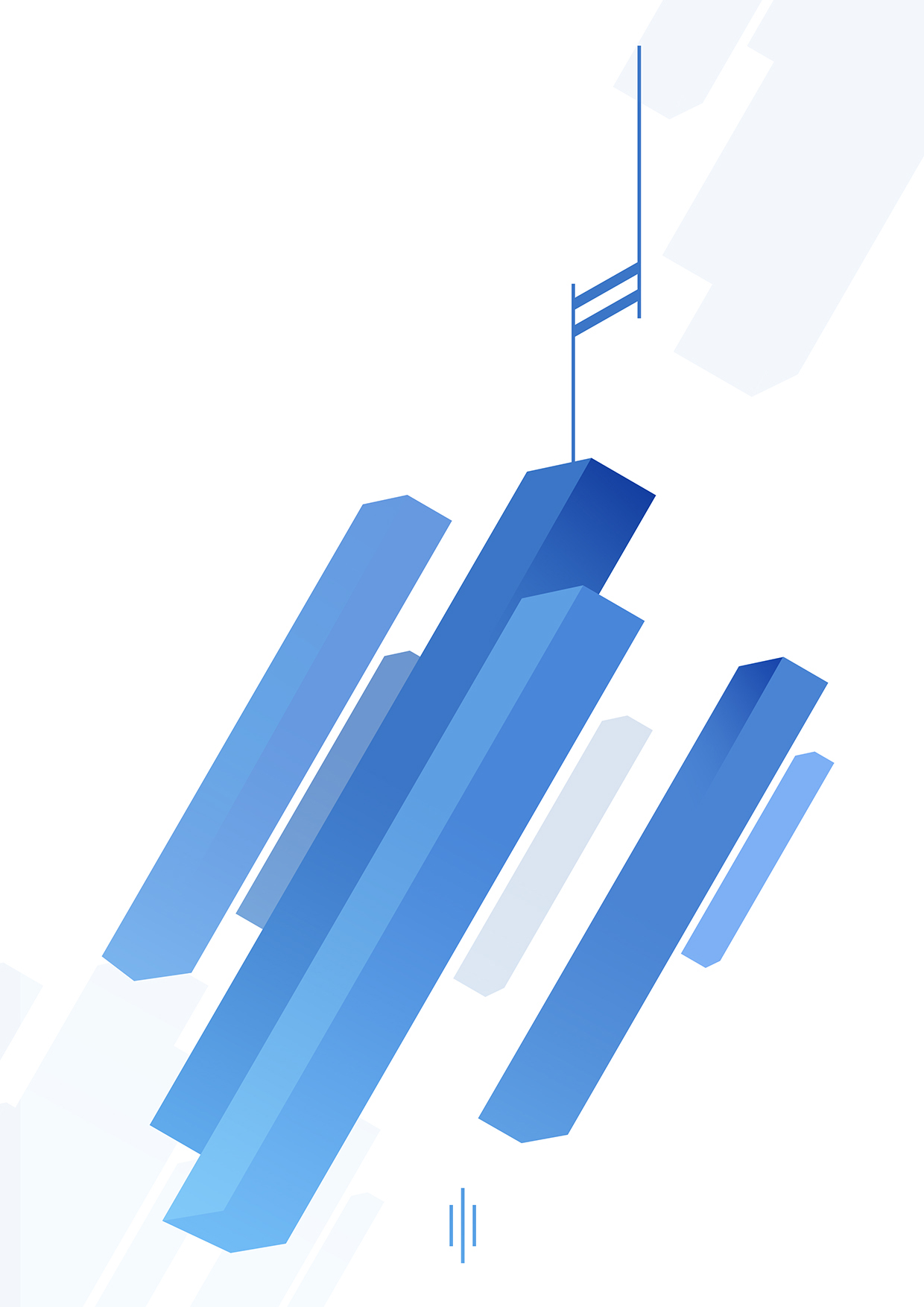 TITRE
DU RAPPORTSOUS-TITRE DU RAPPORT